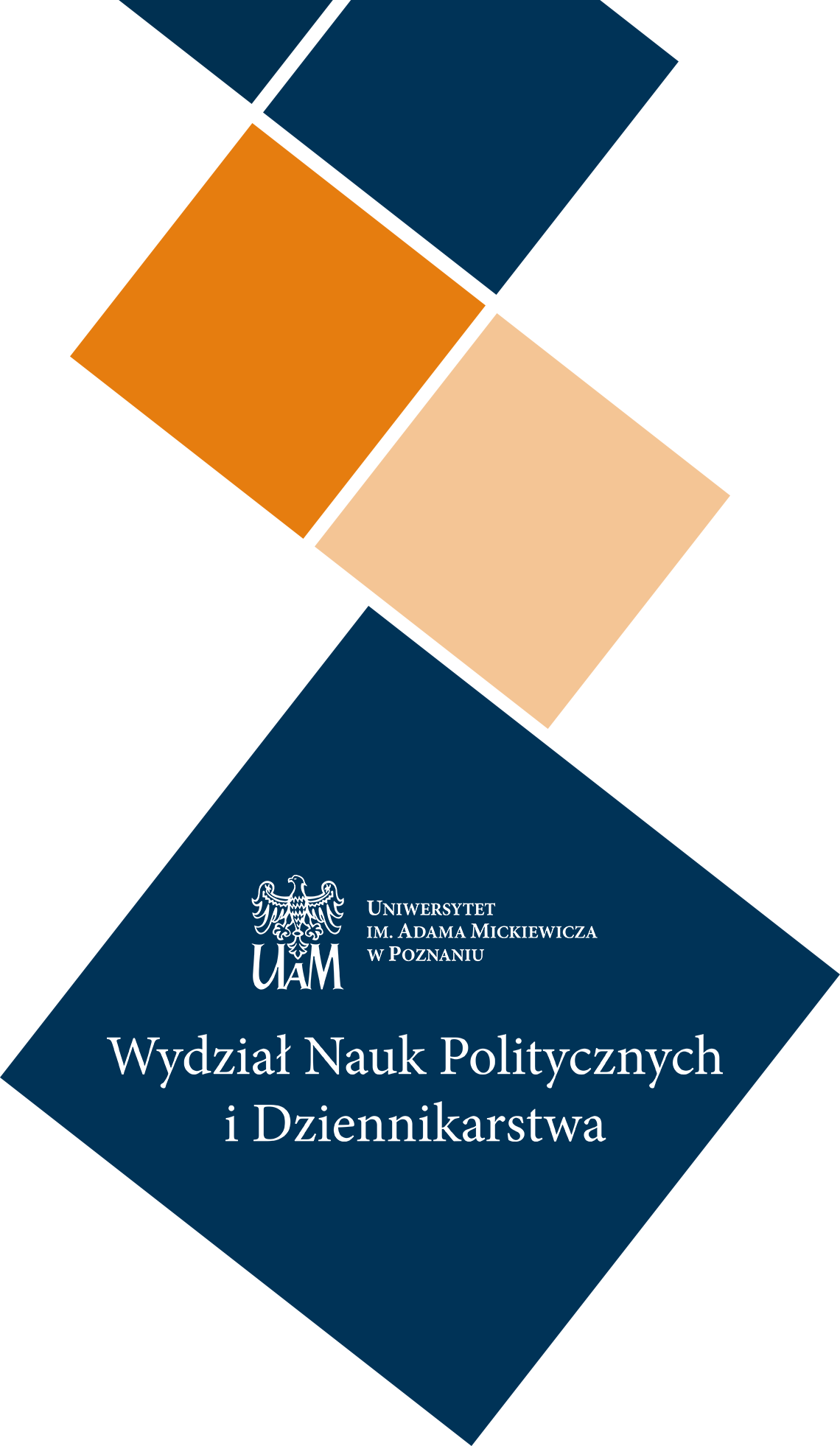 IMIĘ I NAZWISKOAFILIACJA